Publicado en Barcelona el 15/06/2020 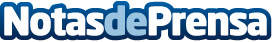 Rakuten TV arranca el verano con un gran estreno en 4K HDR, Harriet: En busca de la libertadThink Like a Dog y Ejecutivos agresivos son otros de los títulos destacados que llegan a la plataforma en un mes cargado de humor y drama. Rakuten TV ofrecerá en julio una nueva promoción para los más pequeños de la casa con las mejores películas de DisneyDatos de contacto:Jordi González93.832.46.02Nota de prensa publicada en: https://www.notasdeprensa.es/rakuten-tv-arranca-el-verano-con-un-gran_1 Categorias: Cine Televisión y Radio Entretenimiento http://www.notasdeprensa.es